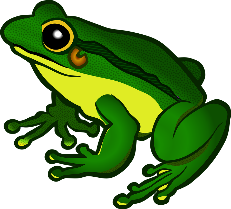 Name .......................................................................................    Datum .................................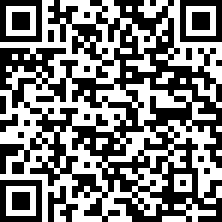 Naturdetektive:Lebensraum Wasser (Übersichts- u. Einstiegsartikel)naturdetektive.bfn.de/lexikon/lebensraeume/wasser/lebensraum-wasser.htmlAufgabe: Jetzt werdet Ihr Online-Wasser-Forscher! Besucht die oben angegebene Internetseite. Stöbert durch das Angebot und erforscht, welche Tiere und Pflanzen im oder am Wasser leben.Sucht mehrere Tiere und Pflanzen aus und füllt die Forscher-Tabelle aus!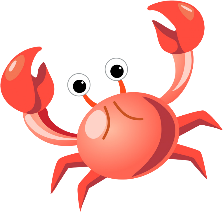 Name .......................................................................................    Datum .................................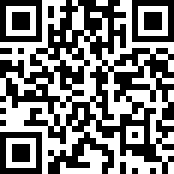 Wildtierfreund: Habitat Küste – Tiere an der Küstewildtierfreund.de/forschen.html#habitat_kuesteAufgabe: Jetzt werdet Ihr Online-Wasser-Forscher! Besucht die oben angegebene Internetseite. Stöbert durch das Angebot und erforscht, welche Tiere und Pflanzen im oder am Wasser leben.Sucht mehrere Tiere und Pflanzen aus und füllt die Forscher-Tabelle aus!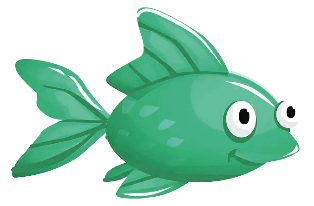 Name .......................................................................................    Datum .................................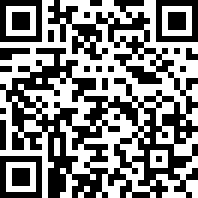 Wildtierfreund: Lebensraum Gewässerwildtierfreund.de/forschen.html#habitat_gewaesserAufgabe: Jetzt werdet Ihr Online-Wasser-Forscher! Besucht die oben angegebene Internetseite. Stöbert durch das Angebot und erforscht, welche Tiere und Pflanzen im oder am Wasser leben.Sucht mehrere Tiere und Pflanzen aus und füllt die Forscher-Tabelle aus!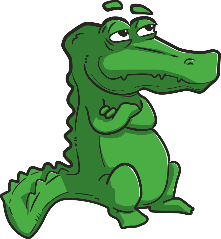 Name .......................................................................................    Datum .................................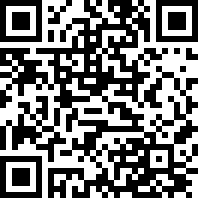 Abenteuer-Regenwald:Lebensraum Amazonas - Größtes Flussgebiet der Erde)abenteuer-regenwald.de/wissen/regenwald/amazonas-weltwunder-amazonienAufgabe: Jetzt werdet Ihr Online-Wasser-Forscher! Besucht die oben angegebene Internetseite. Stöbert durch das Angebot und erforscht, welche Tiere und Pflanzen im oder am Wasser leben.Sucht mehrere Tiere und Pflanzen aus und füllt die Forscher-Tabelle aus!Name des Tiers oder der Pflanze(z.B. Karpfen)Lebensraum (z.B. Fluss oder Meer)In welchem Wasser lebt das Tier/die Pflanze? (z.B. Salz- oder Süßwasser, kalt, warm, still, bewegt)Name des Tiers oder der Pflanze(z.B. Karpfen)Lebensraum (z.B. Fluss oder Meer)In welchem Wasser lebt das Tier/die Pflanze? (z.B. Salz- oder Süßwasser, kalt, warm, still, bewegt)Name des Tiers oder der Pflanze(z.B. Karpfen)Lebensraum (z.B. Fluss oder Meer)In welchem Wasser lebt das Tier/die Pflanze? (z.B. Salz- oder Süßwasser, kalt, warm, still, bewegt)Name des Tiers oder der Pflanze(z.B. Karpfen)Lebensraum (z.B. Fluss oder Meer)In welchem Wasser lebt das Tier/die Pflanze? (z.B. Salz- oder Süßwasser, kalt, warm, still, bewegt)